Cotesbach Parish CouncilDocument Retention Policy1. INTRODUCTION Cotesbach Parish Council (the PC) recognises that the efficient management of its records is necessary to comply with its legal and regulatory obligations and to contribute to the effective overall management of the PC. This policy applies to all records created, received or maintained by the PC in the course of carrying out its functions. Records are defined as all those documents which facilitate the business carried out by the PC and which are thereafter retained (for a set period) to provide evidence of its transactions or activities. These records may be created, received or maintained in hard copy or electronically. The PC will retain its important documents, both electronic and paper documents for the periods listed in the table below (consistent with advice from NALC Legal Topic Note 40 – September 2016). These periods are to be considered as minimum retention times. The Clerk will be responsible for ensuring that the documents are filed in an orderly and secure manner at all times. Documents will be made available on request according to the requirements of the Council’s Document Publication Policy. 2. RESPONSIBILITIES The Clerk is expected to manage the current record keeping systems using the retention schedule and to take account of the different retention periods when creating new record keeping systems. This retention schedule refers to record series regardless of the media in which they are stored. 3. CORRESPONDENCE General correspondence and emails will be retained for as long as is relevant, the minimum period is 1 year. An annual review of all documentation should be carried out and items that have reached their deletion or destruction date being deleted/destroyed and the remainder be considered for archiving. It is down to individual Councillors to delete emails in their allocated Councillor email account. 4. TRUSTS As there is no limitation period in respect of trusts, councils are advised that they should never destroy trust deeds and scheme and other documentation. Some types of legal proceedings may fall into two or more categories. NALC recommends that the longest of the limitation periods is adhered to. 5. RECORDS IDENTIFIED FOR PERMANENT PRESERVATION These should be archived once there is no longer an administrative need for them. 7. RECORD-KEEPING To ensure records are easily accessible, it is necessary to comply with the following: All files will be stored in a safe and secure place.Electronic files will be saved using relevant file names and be backed up periodically on a portable hard drive. Documentation no longer required will be disposed of in line with Section 8. 8. RECORDS TO BE DESTROYED To protect confidential information, all records assigned for disposal should be securely destroyed. Paper records containing confidential information should be shredded. Electronic records should be deleted from digital files. 9. RETENTION OF DOCUMENTS Document Type Minutes					Indefinite
Notes of minutes taken at meeting                        Until minutes are approved 
Agendas					IndefiniteReports and other documents circulated               Indefinite with agendasCouncillors Declaration of Acceptance ofOffice & Register of Interests                                  Term of officeThe Parish Clerk will obtain the formal approval of the Parish Council before records of a sensitive or confidential nature are deleted or destroyed.

2. All physical documents that are sensitive, confidential or refer to individuals, and are no longer required for administrative reasons, will be shredded or otherwise destroyed before disposal.

Reviewed at the Annual Parish Council Meeting on 16th May 2023. Minute 8.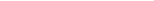 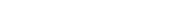 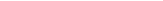 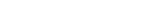 Adopted by Barton-le-Clay Parish Council 14/03/2022 Version 2.0 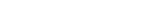 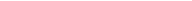 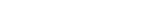 Register of Electors Byelaws & Orders Policy Documents Title deeds & Property registers
Maps, plans, surveys of property owned by the council General correspondence Complaints Information Requests General information not required for historical purposes Village/parish appraisals, plans, projects & supporting papers
Planning applications & related papers for major controversial developments Planning applications where permission is refused Neighbourhood Plans Leases, agreements, contracts & wayleaves Parish Council Newsletter Routine internal correspondence and papers Employers liability insurance policies Risk Assessments Inspection Sheets Health & Safety Records Accident/Incident reports Personnel Files Annual Leave records Until there is no longer an administrative requirement Preserve one of each copy
Until there is no longer an administrative requirement. Destroy old versions Indefinite Indefinite 2 years after correspondence ends 5 years after resolution of complaint 1 year after resolution of request Until there is no longer an administrative requirement. Until there is no longer an administrative requirement. Until the development is completed and there is no longer an administrative requirement.
3 years or Until period for appeal has expired Indefinite – final adopted plans Indefinite Indefinite – one copy to Archives Until there is no longer an administrative requirement.
40 years after expiry date Once superseded by a new risk assessment or once inactive – plus 1 prior year
6 years
6 years
6 years 6 years after termination of employment
2 years Operational Common Practice Operational Common Practice Common Practice Operational Operational Operational Operational Operational Operational Limitation Act 1980 Archive
Audit, Management Common Practice Operational Employers Liability Act 1969 Employers Liability Regulations 1998
Operational Common practice Common practice Common practice/Potential claims Risk of investigation regarding any future litigation Operational 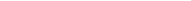 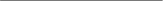 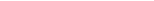 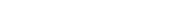 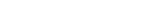 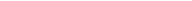 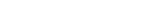 Adopted by Barton-le-Clay Parish Council 14/03/2022 Version 2.0 Scales of fees and charges Receipt books and payment Accounts
Receipt books of all kinds Annual Return and Audited accounts Accounts and statements Cash & petty cash books, rent books, postage & telephone books
Bank statements including deposit/savings accounts Bank paying-in books, Cheque book stubs
Paid invoices Paid cheques VAT records & Claims Time sheets Wage books, PAYE, NI Records
Members allowances register Quotations and tenders (successful)
Quotations and tenders (unsuccessful)
Insurance Policies Insurance company names and policy numbers Investments S137 Grants Precept & Budgets 6 years Indefinite 6 years Indefinite 6 years 6 years Last completed Audit year Last completed Audit year 6 years
6 years 6 years (20 years for VAT on rents) Last completed Audit year
3 years (best practice)
12 years 6 years 6 years after contract ends 2 years While valid Indefinite Indefinite 6 years 6 years Management
Council financial regulations VAT Archive Council financial regulations Tax, VAT, Limitations Act 1980 (as amended),
Council financial regulations Audit, Council financial regulations
Audit, Council financial regulations
VAT Act 1994, Council financial regulations
Limitations Act 1980 (as amended)
Council financial regulations VAT Act 1994
Audit, Council financial regulations
Superannuation & Limitation Act 1980 (as amended)
Tax, Limitation Act 1980 (as amended)
Limitation Act 1980 (as amended)
Operational Operational Management Audit, Management Audit, Council financial regulations
Audit, Council financial regulations 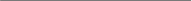 Adopted by Barton-le-Clay Parish Council 14/03/2022 Version 2.0 • Copies of bills to hirers Register & Plans Indefinite Audit, Management Marketing consent forms Maps created under the provision of the Rights of way Act 1932 Papers concerning Rights of Way
Community magazines or newsletters Charity papers Press cuttings Photographs Reports, guides, handbooks etc. received from other organisations
Historical records 3 years
Archive once inactive Until there is no longer an administrative requirement. Until there is no longer an administrative requirement. Until there is no longer an administrative requirement. Until there is no longer an administrative requirement. Until there is no longer an administrative requirement. Until there is no longer an administrative requirement. Indefinite – to be securely kept for the benefit of the Parish Common practice Common Practice Operational Operational Operational Operational Operational Operational Archive/Common Practice Review Process.
This Policy will be reviewed by the Policies & Resources Committee bi-annually before being submitted to the Council for adoption. 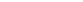 Adopted by Barton-le-Clay Parish Council 14/03/2022 Version 2.0 1. INTRODUCTION 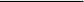 Barton-le-Clay Parish Council (the ‘Parish Council’) recognises that the efficient management of its records is necessary to comply with its legal and regulatory obligations and to contribute to the effective overall management of the Parish Council. This policy applies to all records created, received or maintained by the Parish Council in the course of carrying out its functions. Records are defined as all those documents which facilitate the business carried out by the Parish Council and which are thereafter retained (for a set period) to provide evidence of its transactions or activities. These records may be created, received or maintained in hard copy or electronically. Barton-le-Clay Parish Council will retain its important documents, both electronic and paper documents for the periods listed in the table below (consistent with advice from NALC Legal Topic Note 40 – September 2016). These periods are to be considered as minimum retention times. The Clerk will be responsible for ensuring that the documents are filed in an orderly and secure manner at all times. Documents will be made available on request according to the requirements of the Council’s Document Publication Policy. 2. RESPONSIBILITIES The Clerk is expected to manage the current record keeping systems using the retention schedule and to take account of the different retention periods when creating new record keeping systems. This retention schedule refers to record series regardless of the media in which they are stored. 3. CORRESPONDENCE General correspondence and emails will be retained for as long as is relevant, the minimum period is 1 year. An annual review of all documentation should be carried out and items that have reached their deletion or destruction date being deleted/destroyed and the remainder be considered for archiving. It is down to individual Councillors to delete emails in their allocated Councillor email account. 4. TRUSTS As there is no limitation period in respect of trusts, councils are advised that they should never destroy trust deeds and scheme and other documentation. 5. RETENTION OF DOCUMENTS FOR LEGAL PURPOSES Most legal proceedings are governed by the Limitation Act 1980 (as amended). This act provides that legal claims may not be commenced after a specified period. This period varies depending on the type of claim in question. The reference to ‘category’ in the table refers to claims brought in respect of that category. 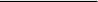 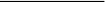 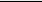 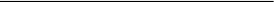 Adopted by Barton-le-Clay Parish Council 14/03/2022 Version 2.0 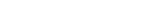 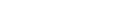 CATEGORY Breach of Trust
Contract
Defamation
Leases
Negligence (and other ‘torts’) Personal injury Rent
Sums recoverable by statute To recover land LIMITATION PERIOD No limitation period 6 years
1 year
12 years 6 years 3 years 6 years 6 years 12 years 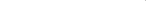 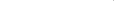 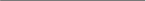 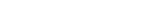 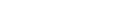 Some types of legal proceedings may fall into two or more categories. NALC recommends that the longest of the limitation periods is adhered to. 6. RECORDS IDENTIFIED FOR PERMANENT PRESERVATION These should be deposited with the local Archive Service once there is no longer an administrative need for them to be kept locally. 7. RECORD-KEEPING To ensure records are easily accessible, it is necessary to comply with the following: A list of files stored in cabinets will be kept Electronic files will be saved using relevant file names The electronic files will be backed up periodically on a portable hard drive and also in the cloud-based programme supplied by the Council’s IT company. Documentation no longer required will be disposed of in line with Section 8. 8. RECORDS TO BE DESTROYED To protect confidential information, all records assigned for disposal should be securely destroyed. Paper records containing confidential information should be shredded. Electronic records should be deleted from digital files. A list will be kept of those documents disposed of to meet the requirements of the GDPR regulations. 9. RETENTION OF DOCUMENTS REQUIRED FOR THE AUDIT OF PARISH COUNCILS 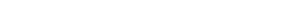 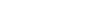 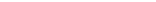 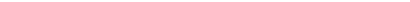 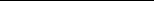 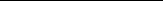 Document Type Minutes
Draft minutes/notes of minutes taken at meeting
Agendas
Reports and other documents circulated with agendas Councillors Declaration of Acceptance of Office & Register of Interests Minimum Retention Period (time is from the date on the document) Indefinite
Until minutes are approved Indefinite
Until there is no longer an administrative requirement Term of office + 2 years Retention Reason Archive signed copies Operational Archive Operational Operational 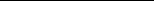 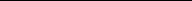 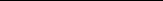 Adopted by Barton-le-Clay Parish Council 14/03/2022 Version 2.0 Register of Electors Byelaws & Orders Policy Documents Title deeds & Property registers
Maps, plans, surveys of property owned by the council General correspondence Complaints Information Requests General information not required for historical purposes Village/parish appraisals, plans, projects & supporting papers
Planning applications & related papers for major controversial developments Planning applications where permission is refused Neighbourhood Plans Leases, agreements, contracts & wayleaves Parish Council Newsletter Routine internal correspondence and papers Employers liability insurance policies Risk Assessments Inspection Sheets Health & Safety Records Accident/Incident reports Personnel Files Annual Leave records Until there is no longer an administrative requirement Preserve one of each copy
Until there is no longer an administrative requirement. Destroy old versions Indefinite Indefinite 2 years after correspondence ends 5 years after resolution of complaint 1 year after resolution of request Until there is no longer an administrative requirement. Until there is no longer an administrative requirement. Until the development is completed and there is no longer an administrative requirement.
3 years or Until period for appeal has expired Indefinite – final adopted plans Indefinite Indefinite – one copy to Archives Until there is no longer an administrative requirement.
40 years after expiry date Once superseded by a new risk assessment or once inactive – plus 1 prior year
6 years
6 years
6 years 6 years after termination of employment
2 years Operational Common Practice Operational Common Practice Common Practice Operational Operational Operational Operational Operational Operational Limitation Act 1980 Archive
Audit, Management Common Practice Operational Employers Liability Act 1969 Employers Liability Regulations 1998
Operational Common practice Common practice Common practice/Potential claims Risk of investigation regarding any future litigation Operational Adopted by Barton-le-Clay Parish Council 14/03/2022 Version 2.0 Scales of fees and charges Receipt books and payment Accounts
Receipt books of all kinds Annual Return and Audited accounts Accounts and statements Cash & petty cash books, rent books, postage & telephone books
Bank statements including deposit/savings accounts Bank paying-in books, Cheque book stubs
Paid invoices Paid cheques VAT records & Claims Time sheets Wage books, PAYE, NI Records
Members allowances register Quotations and tenders (successful)
Quotations and tenders (unsuccessful)
Insurance Policies Insurance company names and policy numbers Investments S137 Grants Precept & Budgets 6 years Indefinite 6 years Indefinite 6 years 6 years Last completed Audit year Last completed Audit year 6 years
6 years 6 years (20 years for VAT on rents) Last completed Audit year
3 years (best practice)
12 years 6 years 6 years after contract ends 2 years While valid Indefinite Indefinite 6 years 6 years Management
Council financial regulations VAT Archive Council financial regulations Tax, VAT, Limitations Act 1980 (as amended),
Council financial regulations Audit, Council financial regulations
Audit, Council financial regulations
VAT Act 1994, Council financial regulations
Limitations Act 1980 (as amended)
Council financial regulations VAT Act 1994
Audit, Council financial regulations
Superannuation & Limitation Act 1980 (as amended)
Tax, Limitation Act 1980 (as amended)
Limitation Act 1980 (as amended)
Operational Operational Management Audit, Management Audit, Council financial regulations
Audit, Council financial regulations Adopted by Barton-le-Clay Parish Council 14/03/2022 Version 2.0 • Copies of bills to hirers Register & Plans Indefinite Audit, Management Marketing consent forms Maps created under the provision of the Rights of way Act 1932 Papers concerning Rights of Way
Community magazines or newsletters Charity papers Press cuttings Photographs Reports, guides, handbooks etc. received from other organisations
Historical records 3 years
Archive once inactive Until there is no longer an administrative requirement. Until there is no longer an administrative requirement. Until there is no longer an administrative requirement. Until there is no longer an administrative requirement. Until there is no longer an administrative requirement. Until there is no longer an administrative requirement. Indefinite – to be securely kept for the benefit of the Parish Common practice Common Practice Operational Operational Operational Operational Operational Operational Archive/Common Practice Review Process.
This Policy will be reviewed by the Policies & Resources Committee bi-annually before being submitted to the Council for adoption. Adopted by Barton-le-Clay Parish Council 14/03/2022 Version 2.0 DocumentMinimum Retention PeriodReasonDeclaration of AcceptanceMember’s Term of OfficeHeld by Clerk Members Register of InterestsMember’s Term of OfficeHeld by clerkPlanning applications and related papersNot retained by PC. Planning applications and relevant decisions are available on the Harborugh District Council Website. All Parish Council decisions in relation to application are recorded in the Minutes.ManagementContracts, and other agreements of a financial nature6 yearsAudit, ManagementQuotations and tenders 12 years/indefiniteStatute of LimitationsImportant correspondence relating to decisions, transactions and activities1 yearManagementGeneral Information (including invitations, lobbying, promotional material)No minimumManagementRoutine correspondence and emails3 monthsManagementComplaints1 yearManagementScales of fees and charges5 yearsManagementAnnual AccountsIndefiniteArchiveAnnual ReturnsIndefiniteArchiveReceipt and payment account(s)6 yearsArchiveBank statements, including deposit/savings accountsLast completed audit yearAuditBank paying-in booksLast completed audit yearAuditCheque book stubsLast completed audit yearAuditPaid invoices6 yearsVATVAT Records6 yearsVATIncome Tax & NI records3 yearsAuditInsurance policiesWhile ValidManagementCertificates for Insurance against liability for employeesWhile ValidThe Employers’ Liability 
(Compulsory Insurance) Regulations 1998 (SI. 2753), ManagementAssets RegisterIndefiniteAudit, LegalTitle deeds, leases, agreements, contractsIndefinitePersonnel Recruitment data Successful Unsuccessful Add to Personnel File 6 months after recruitment finalised plus current year Equalities Act Financial Certificate for Insurance against liability for employees 40 years from date on which insurance commenced or was renewed The Employers Liability (Compulsory Insurance) Regulations 1998 (SI. 2753), Management Recreation Grounds, Sports Facilities Records relating to applications to: • Hire
• Letting diaries 6 years VAT
Council financial regulations Allotments Burial Grounds Register of fees collected; Register of Burials; Register of Purchased Graves; Register/plan of Grave spaces; Register of memorials Applications for interment; Applications for right to erect memorials; Disposal certificates; Copy certificates of Grant of Exclusive Right of Burial Indefinite Archives,
Local Authorities Cemetery Order 1977 (SI. 204) Miscellaneous Administrative Personnel Recruitment data Successful Unsuccessful Add to Personnel File 6 months after recruitment finalised plus current year Equalities Act Financial Certificate for Insurance against liability for employees 40 years from date on which insurance commenced or was renewed The Employers Liability (Compulsory Insurance) Regulations 1998 (SI. 2753), Management Recreation Grounds, Sports Facilities Records relating to applications to: • Hire
• Letting diaries 6 years VAT
Council financial regulations Allotments Burial Grounds Register of fees collected; Register of Burials; Register of Purchased Graves; Register/plan of Grave spaces; Register of memorials Applications for interment; Applications for right to erect memorials; Disposal certificates; Copy certificates of Grant of Exclusive Right of Burial Indefinite Archives,
Local Authorities Cemetery Order 1977 (SI. 204) Miscellaneous 